Day in the Life of the Hudson River 10/20/15 DataRIVER MILE 9Pier 125N 40, W-73 Diane Lennon, Columbia Secondary School, 31 students 11th grade, 2 adults 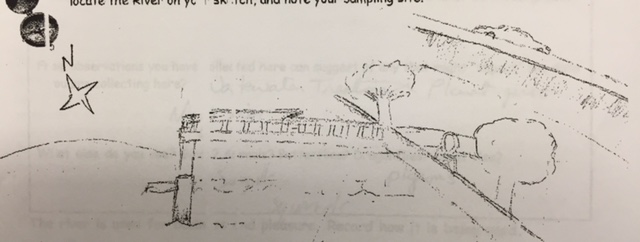 Location: Pier 125, is an educational pier used for boating and fishing Area: Pier –sampled at mid pier away from street and bulkheadSurrounding Land Use: 100% Industrial CommercialSampling Site: Recreational pier – rocks near the edge, banks altered – all hard edged concrete bulkhead, vegetationPlants in area: No plantsWater: Calm but sometimes choppyITEMTimeTimeReadingsPhysicalAir Temperature8:31AM8:36 AM8:41 AM8:31AM8:36 AM8:41 AM11.7C10C10C52F5050Wind Speed8:30 AM8:30 AMVery windy SouthCloud Cover8:32 AM8:32 AMClear <25% cloud cover Weather todayClearClearWater surfaceWeather recentlyCold no rainCold no rainCold no rainCold no rainCold no rainWater Temperature8:34 AM11C14C14C11C14C14CAverage 13CTurbiditySecchi  8:30 AM90 cm90 cmTurbidity short site tube9:20 AM10 JTU10 JTUChemicalTime ppmppmTemp% SatDO 8:34 AM15ppm15ppm13C140 % -pHkit as above8:35 AM 77  Nitrates8:35 AM0.5 ppm0.5 ppmPhosphates8:35 AM0.61 ppm0.61 ppmAlkalinity 8:35 AM141 ppm141 ppmFish CatchTimeSpeciesSpecies# caughtSizeTides  - water depth NRCurrentsTime8:30 AM cm/30 sec30.48 cm/30 sec30.48 Cm/sec1.016Kts0.0198Shipping – Commercial 8:27 AM 8:308:45Barge – blackBarge - blackFerry - whiteBarge – blackBarge - blackFerry - whiteNot movingNot movingnorth -LightLoaded?Shipping Recreational 8:20 AM8:43 AMToo far to see speedboat- whiteToo far to see speedboat- whiteNorth SouthObservationsWastewater treatment plant just north of the pier. Saw seagulls, pigeons and squirrelsWastewater treatment plant just north of the pier. Saw seagulls, pigeons and squirrelsWastewater treatment plant just north of the pier. Saw seagulls, pigeons and squirrelsWastewater treatment plant just north of the pier. Saw seagulls, pigeons and squirrelsWastewater treatment plant just north of the pier. Saw seagulls, pigeons and squirrels